For this assignment, you will create a painting that uses a colour scheme, which will show your knowledge and understanding of colour theory.
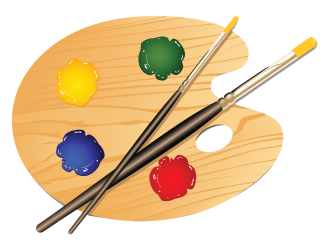 LEARNING GOAL:Demonstrate an understanding of the use of colour in art assignmentsSUCCESS CRITERIA:[ ] I will create a painting using a specific colour plan such as monochromatic, warm, cool, 
    complementary  to show an understanding of how colour works in art
[ ] I will plan my painting using quick sketches and light outlines[ ] I will design a painting that focuses on using colour to make the piece interesting, (such as darks and
     lights, or warm colours, etc.)[ ] I will make appropriate use of tools and materials
[ ] I will provide a reflection on this assignmentBRAINSTORMING IDEAS:A cityscape or city outdoor sceneA person doing somethingAn animal (or a mythical animal like a dragon)An object in the room, like a stapler or vaseA hand
MARK:  ___/10	LEVEL 1LEVEL 2LEVEL 3LEVEL 450-59%60-69%70-79%80-100%Student demonstrates an understanding of colour plans and colour theory within painting
(Knowledge)Student demonstrates a limited understanding of colour theoryStudent demonstrates some understanding of colour theoryStudent demonstrates a considerable understanding of colour theoryStudent demonstrates an exceptional understanding of colour theoryThe painting involves planning and thinking about how it will be put together
(Thinking)A limited amount of planning and thinking occurred for this assignmentSome amount of planning and thinking occurred for this assignmentA considerable amount of planning and thinking occurred for this assignmentA thorough amount of planning and thinking occurred for this assignmentColour is used to make the art piece interesting
(Application)Colour is used to a limited extent to build interest in the paintingColour is used to some extent to build interest in the paintingColour is used to a considerable extent to build interest in the paintingColour is used to a thorough extent to build interest in the paintingTools and materials were used appropriately
(Knowledge)Tools and materials were used appropriately to a limited extentTools and materials were used appropriately some extentTools and materials were used appropriately to a considerable extentTools and materials were used appropriately to a thorough extentA reflection is completed outlining thoughts on the assignment
(Communication)A limited reflection is provided for the paintingSome reflection is provided for the paintingConsiderable reflection is provided for the paintingA thorough reflection is provided for the painting